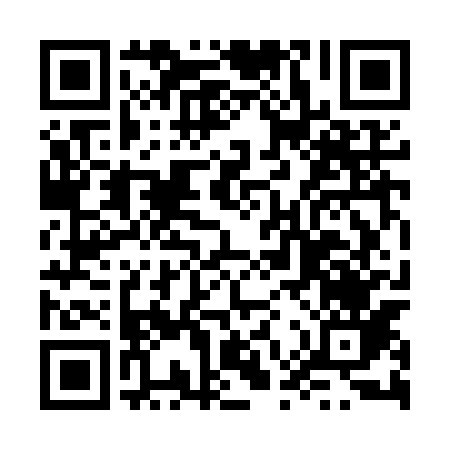 Ramadan times for Jablon, PolandMon 11 Mar 2024 - Wed 10 Apr 2024High Latitude Method: Angle Based RulePrayer Calculation Method: Muslim World LeagueAsar Calculation Method: HanafiPrayer times provided by https://www.salahtimes.comDateDayFajrSuhurSunriseDhuhrAsrIftarMaghribIsha11Mon3:583:585:5011:383:305:265:267:1212Tue3:563:565:4811:373:325:285:287:1313Wed3:533:535:4611:373:335:295:297:1514Thu3:513:515:4311:373:345:315:317:1715Fri3:483:485:4111:363:365:335:337:1916Sat3:463:465:3911:363:375:355:357:2117Sun3:433:435:3611:363:395:365:367:2318Mon3:413:415:3411:363:405:385:387:2519Tue3:383:385:3211:353:415:405:407:2720Wed3:353:355:3011:353:435:415:417:2921Thu3:333:335:2711:353:445:435:437:3122Fri3:303:305:2511:343:455:455:457:3323Sat3:273:275:2311:343:475:475:477:3524Sun3:253:255:2011:343:485:485:487:3725Mon3:223:225:1811:333:495:505:507:3926Tue3:193:195:1611:333:515:525:527:4127Wed3:173:175:1311:333:525:535:537:4328Thu3:143:145:1111:333:535:555:557:4529Fri3:113:115:0911:323:555:575:577:4730Sat3:083:085:0711:323:565:585:587:5031Sun4:054:056:0412:324:577:007:008:521Mon4:034:036:0212:314:587:027:028:542Tue4:004:006:0012:315:007:037:038:563Wed3:573:575:5712:315:017:057:058:584Thu3:543:545:5512:315:027:077:079:015Fri3:513:515:5312:305:037:097:099:036Sat3:483:485:5112:305:047:107:109:057Sun3:453:455:4812:305:067:127:129:078Mon3:423:425:4612:295:077:147:149:109Tue3:393:395:4412:295:087:157:159:1210Wed3:363:365:4212:295:097:177:179:15